Scenariusze zajęć Gr. IV Motylki 06-09.04. 2021Data: 06.04.2021Grupa IV „Motylki”Temat tygodnia: Wiosna tuż-tuż. Temat dnia: Praca rolnika. Wychowawca: Dorota Kuczaj• „Rolnik” – rozwiązywanie zagadki Arkadiusza Maćkowiaka. Bardzo ważna jego rola, Zbiera dobre plony z pola. Czasem jeździ też ciągnikiem. Człowiek taki jest… Rozmowa na temat zagadki. Zadaje  pytanie: Jak myślisz, o kim będziemy rozmawiać przez cały tydzień? • Film edukacyjny Praca Rolnika - Tęczowe Przedszkole - YouTube• „Czy ktoś z Was ma w swojej rodzinie rolnika?” – zabawa słownikowa. Dzieci na podstawie własnych doświadczeń odpowiadają na pytanie. Prosimy dzieci, aby opowiedziały coś o pracy tych ludzi, o tym jak żyją.• „Jesteśmy detektywami” – formułowanie listy pytań dotyczących pracy rolnika.  – Kto to jest rolnik? Jak inaczej go nazywamy?– Czym zajmuje się rolnik? – Czy każdy rolnik robi to samo? – Jak wygląda dzień rolnika? – Gdzie najczęściej mieszkają rolnicy? – Czy hodowcy też są rolnikami? – Jakie zwierzęta mieszkają na wsi? – Jak wygląda uprawa warzyw i owoców? – Czy znacie takie pojęcia: oranie, bronowanie, sianie, sadzenie, opryskiwanie, pielenie, zbieranie? – Jak wygląda praca rolnika obecnie, a jak wyglądała dawniej? – Kto jest producentem żywności? • „Zapasy kogutów” – zabawa ruchowa. Dzieci stoją w parach naprzeciwko siebie, ręce mają wyciągnięte przed sobą, stoją na jednej nodze i odpychają się.(lub dziecko- rodzic). • „Wymyślamy inne nazwy dla zawodu rolnika” – zabawa słownikowa. Dzieci podają inne nazwy dla osób zajmujących się hodowlą zwierząt i / lub uprawą roślin. Mogą wykorzystać własną wiedzę lub możemy im pomóc, wyszukując w słowniku synonimów odpowiednie nazwy: farmer, gospodarz, ogrodnik, hodowca, plantator. • „W zagrodzie” – praca z wierszem Bożeny Formy.Wstawać wszyscy wstawać, dzionek się zaczyna. Słoneczko już świeci to dobra nowina. Gospodyni Magda z łóżka wyskakuje. Krząta się po domu, czasu nie marnuje. Już czekają kury, kaczki i perliczki. Kogut, kilka gęsi, indor i indyczki. Gospodyni w wiadrach, czystą wodę niesie. Ptactwu sypie karmę, głodne wszystkie przecież. Wypuszcza z obory krowę i barana, niech na łące trawę skubią już od rana.Jak to gospodyni dba o swą zagrodę, zawsze bardzo chętnie pokazać wam mogę. Rozmowa na temat wiersza. Zadajemy dzieciom pytania: Jak mówiono na panią rolnik w wierszu? Czym zajmowała się gospodyni?masażyk dziecięcy "rolnik i pani rolnikowa na szpileczkach". zdalne nauczanie 6 - YouTubeZabawy w ogrodzie lub spacer. • Praca w KP3.34 i 35 – ćwiczenia grafomotoryczne. Dzieci wycinają fragmenty zdjęć ze s. 51 i naklejają je we właściwe miejsca. Opowiadają, czym zajmuje się rolnik, czego używa w swojej pracy i dlaczego praca rolnika jest ważna. Następnie kolorują na zielono traktory skierowane w prawą stronę, a na niebiesko – skierowane w lewą stronę. Piosenki dla dzieci ROLNIK SAM W DOLINIE - Śpiewaj razem z nami - YouTube- zabawa dla dzieci. Opracowała: Dorota KuczajData: 07.04.2021Grupa IV „Motylki”Temat tygodnia: Wiosna tuż-tuż. Temat dnia: Co się dzieje w kurniku?Wychowawca: Dorota Kuczaj• „Jajko” – słuchanie wiersza Jana Brzechwy.Było sobie raz jajko mądrzejsze od kury.
Kura wyłazi ze skóry,
Prosi, błaga, namawia: "Bądź głupsze!"
Lecz co można poradzić, kiedy ktoś się uprze?

Kura martwi się bardzo i nad jajkiem gdacze,
A ono powiada, że jest kacze.

Kura prosi serdecznie i szczerze:
"Nie trzęś się, bo będziesz nieświeże."
A ono właśnie się trzęsie
I mówi, że jest gęsie.

Kura do niego zwraca się z nauką,
Że jajka łatwo się tłuką,
A ono powiada, że to bajka,
Bo w wapnie trzyma się jajka.

Kura czule namawia: "Chodź, to cię wysiedzę."
A ono ucieka za miedzę,
Kładzie się na grządkę pustą
I oświadcza, że będzie kapustą.

Kura powiada: "Nie chodź na ulicę,
Bo zrobią z ciebie jajecznicę."
A jajko na to najbezczelniej:
"Na ulicy nie ma patelni."

Kura mówi: "Ostrożnie! To gorąca woda!"
A jajko na to: "Zimna woda! Szkoda!"
Wskoczyłu do ukropu z miną bardzo hardą
I ugotowało się na twardo.Rozmowa na temat wiersza.  Zadajemy dzieciom pytania: O kim był ten wiersz? Jakie było to jajko? Jak skończyła się ta przygoda dla tego jajka? „Do czego potrzebne nam są jajka?” – zabawa słownikowa. Dzieci wymyślają różne przeznaczenia jajek.Piosenka - w kurniku - YouTubeKury i kogut - film edukacyjny dla dzieci o ptakach hodowlanych - po polsku 2020 – YouTube• „Gdzie słychać j?” – zabawy słuchowe.  Gdy dziecko usłyszy wyraz rozpoczynający się głoską j, wówczas klaszcze w dłonie. Kładziemy przed dziećmi obrazki, w nazwach których znajduje się głoska” j „ np. jeż, jeżyna, jabłko, jaszczórtka, jajko, jeleń oraz takie, w nazwach których nie ma głoski” j” np. stopa, drzewo, lalka, banan  . Dzieci mają za zadanie wybrać te obrazki, w nazwach których słychać głoskę j. 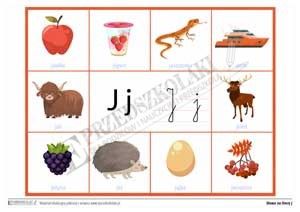 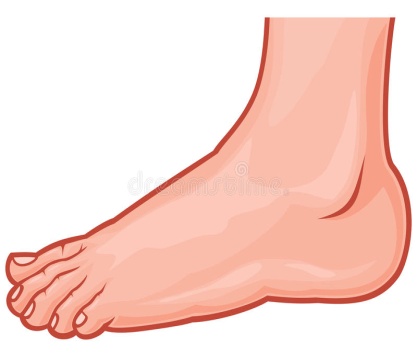 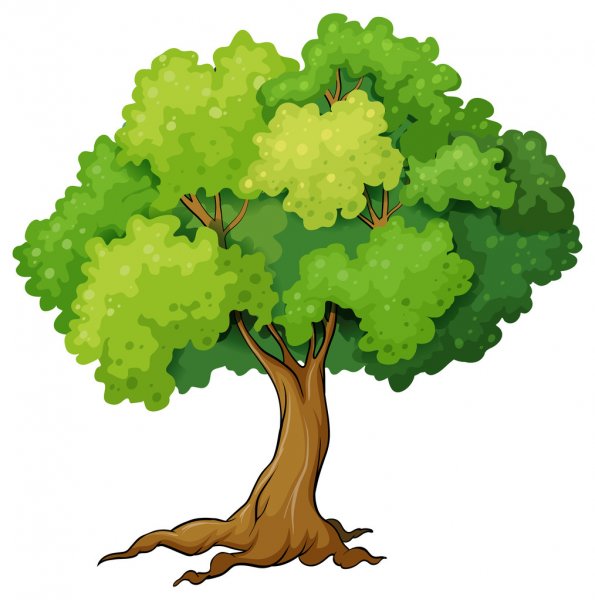 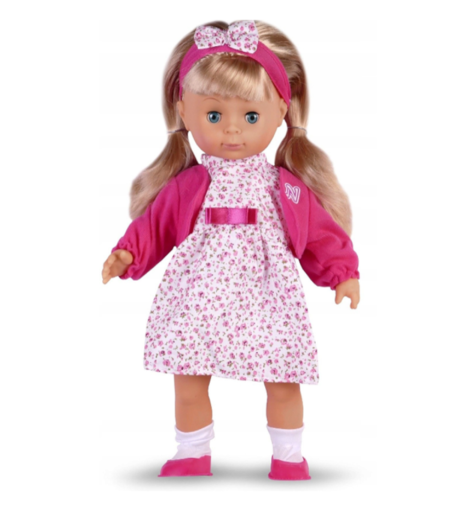 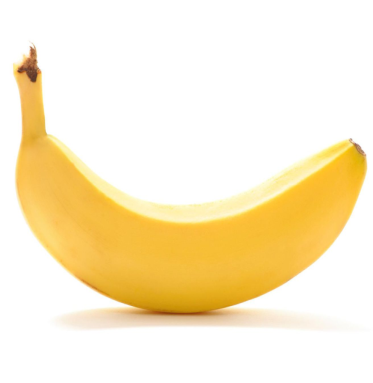 • „Małe – duże jajo kurze” – zabawa ruchowa naśladowcza- zabawa z zeszłego tygodnia. • Praca w KP3.36 – prezentacja litery j, ćwiczenie słuchu fonemowego i percepcji wzrokowej. • „Kurka złotopiórka” – zabawa plastyczna. Potrzebujemy opakowanie po jajkach, czarny pisak lub ruchome oczy, klej, piórka, czerwony papier, nożyczki, żółte farby plakatowe, pędzel. Z opakowania na jajka dzieci wycinają kształt kurki, malują go na żółto farbami plakatowymi. Po wyschnięciu naklejają dziób wycięty z czerwonego papieru kolorowego. Na czubku wykonują nacięcie i wkładają w nie, wycięty z czerwonego papieru, grzebień. Po bokach przyklejają oczy i piórka jako skrzydełka. Opracowała: Dorota KuczajData: 08.04.2021Grupa IV „Motylki”Temat tygodnia: Wiosna tuż-tuż. Temat dnia: Co się dzieje w zagrodzie?Wychowawca: Dorota KuczajZwierzęta w gospodarstwie rolnym na wsi – film edukacyjny dla dzieci – lekcja po polsku - YouTube„Wiemy wszystko o zwierzętach!” – zabawa dydaktyczna z wykorzystaniem wyciętych obrazków. Obrazki zwierząt z ich nazwami do czytania globalnego i przygotowuje kartki z samymi napisami. Zadaniem dzieci jest dopasować napis do odpowiedniego obrazka. Następnie dzieci wspólnie z rodzicem odczytują nazwy zwierząt. Zestaw Zwierzęta gospodarskie - Karty Montessori od Różowej Wieży (rozowawieza.pl)W gospodarstwie - Zwierzyniec Lulka (lulek.tv)Gry Farma - Gry dla dzieciKOGUT RUBIN. Zabawa NAŚLADOWANIE ZWIERZĄT - YouTube• „Liczymy zwierzęta w gospodarstwie” – zabawa matematyczna. Przygotowujemy  liczmany(np. kredki, patyczki, kubki to co mamy w domu). Dzieci manipulują nimi, dokładają, odkładają i rozwiązują zadania. – W chlewie są 4 świnie i 4 prosięta. Ile zwierząt mieszka w chlewiku? – W stajni stoją 4 klacze i 4 ogiery. Ile koni stoi w stajni? – W kurniku na prawych grzędach jest 5 kur, a na lewych grzędach są 3 kury. Ile kur jest razem? – W zagrodzie są 2 świnie, 2 krowy i 3 kozy. Ile zwierząt jest w zagrodzie?• Praca w KP3.37 – przeliczanie elementów, rozwijanie spostrzegawczości wzrokowej. Spacer- szukanie oznak Wiosny. Praca plastyczna – krowa.★ DIY: rolki po papierze toaletowym ★ Co można zrobić z papieru ★ rzeczy z papieru - YouTubeOpracowała: Dorota KuczajData: 09.04.2021Grupa IV „Motylki”Temat tygodnia: Wiosna tuż-tuż. Temat dnia: Co się dzieje na polu?Wychowawca: Dorota KuczajPrace w polu na wsi - Maszyny i narzędzia rolnicze – film edukacyjny dla dzieci – lekcja po polsku - YouTubeZabawa ruchowa - naśladowanie zwierząt - YouTube• Praca w KP3.38 i 39 – przewidywanie następstw wydarzeń – rozwój wzrostu ziemniaka oraz ćw. percepcji wzrokowej.• „Koza” – zabawa grafomotoryczna według Elżbiety Minczakiewicz. Przygotowujemy dla  dziecka kartki A4, ołówek, kredki. Czytamy tekst i jednocześnie demonstruje sposób rysowania poszczególnych elementów wyróżnionych w tekście. Następnie  czytamy kilkukrotnie  tekst, a dzieci rysują.   Prostokąt niewielki,  a do tego nóżki.  Z prawej strony łebek, a przy nim dwa różki. Z tyłu krótki ogon, z przodu prosta broda… Tak!… uparta koza prawie już gotowa! •Zabawa muzyczno-ruchowa dla dzieci i rodziców / Kreatywne Nauczycielki - YouTubeOpracowała: Dorota Kuczaj